МИНИСТЕРСТВО ПРОСВЕЩЕНИЯ РОССИЙСКОЙ ФЕДЕРАЦИИМинистерство образования и науки Карачаево-Черкесской РеспубликиМБОУ "СОШ с.Даусуз"РАБОЧАЯ ПРОГРАММА
(ID 862605)учебного предмета«Иностранный язык (английский)»для 5 класса основного общего образованияна 2022- 2023 учебный годСоставитель: Кубекова Венера РуслановнаУчитель английского языкас.Даусуз 2022ПОЯСНИТЕЛЬНАЯ ЗАПИСКАРабочая программа по английскому языку для обучающихся 5 классов составлена на основе«Требований к результатам освоения основной образовательной программы», представленных в Федеральном государственном образовательном стандарте основного общего образования, с учётом распределённых по классам проверяемых требований к результатам освоения основной образовательной программы основного общего образования и элементов содержания, представленных в Универсальном кодификаторе по иностранному (английскому) языку, а также на основе характеристики планируемых результатов духовно-нравственного развития, воспитания и социализации обучающихся, представленной в Примерной программе воспитания (одобрено решением ФУМО от 02.06.2020 г.).ОБЩАЯ ХАРАКТЕРИСТИКА УЧЕБНОГО ПРЕДМЕТА «ИНОСТРАННЫЙ (АНГЛИЙСКИЙ)ЯЗЫК »Предмету «Иностранный (английский) язык» принадлежит важное место в системе общего образования и воспитания современного школьника в условиях поликультурного и многоязычного мира. Изучение иностранного языка направлено на формирование коммуникативной культуры обучающихся, осознание роли языков как инструмента межличностного и межкультурного взаимодействия, способствует их общему речевому развитию, воспитанию гражданской идентичности, расширению кругозора, воспитанию чувств и эмоций. Наряду с этим иностранный язык выступает инструментом овладения другими предметными областями в сфере гуманитарных, математических, естественно-научных и других наук и становится важной составляющей базы для общего и специального образования.В последние десятилетия наблюдается трансформация взглядов на владение иностранным языком, усиление общественных запросов на квалифицированных и мобильных людей, способных быстро адаптироваться к изменяющимся потребностям общества, овладевать новыми компетенциями.Владение иностранным языком обеспечивает быстрый доступ к передовым международным научным и технологическим достижениям и расширяет возможности образования и самообразования.Владение иностранным языком сейчас рассматривается как часть профессии, поэтому он является универсальным предметом, которым стремятся овладеть современные школьники независимо от выбранных ими профильных предметов (математика, история, химия, физика и др.). Таким образом, владение иностранным языком становится одним из важнейших средств социализации и успешной профессиональной деятельности выпускника школы.Возрастает значимость владения разными иностранными языками как в качестве первого, так и в качество второго. Расширение номенклатуры изучаемых языков соответствует стратегическим интересам России в эпоху постглобализации и многополярного мира. Знание родного языка экономического или политического партнёра обеспечивает более эффективное общение, учитывающее особенности культуры партнёра, что позволяет успешнее решать возникающие проблемы и избегать конфликтов.Естественно, возрастание значимости владения иностранными языками приводит к переосмыслению целей и содержания обучения предмету.ЦЕЛИ ИЗУЧЕНИЯ УЧЕБНОГО ПРЕДМЕТА «ИНОСТРАННЫЙ (АНГЛИЙСКИЙ) ЯЗЫК»В свете сказанного выше цели иноязычного образования становятся более сложными по структуре, формулируются на ценностном, когнитивном и прагматическом уровнях и, соответственно,воплощаются в личностных, метапредметных/общеучебных/универсальных и предметных результатах обучения. А иностранные языки признаются средством общения и ценным ресурсом личности для самореализации и социальной адаптации; инструментом развития умений поиска, обработки и использования информации в познавательных целях, одним из средств воспитания качеств гражданина, патриота; развития национального самосознания, стремления к взаимопониманию между людьми разных стран.На прагматическом уровне целью иноязычного образования провозглашено формирование коммуникативной компетенции обучающихся в единстве таких её составляющих, как речевая, языковая, социокультурная, компенсаторная компетенции:речевая компетенция —развитие коммуникативных умений в четырёх основных видах речевой деятельности (говорении, аудировании, чтении, письме);языковая компетенция — овладение новыми языковыми средствами (фонетическими, орфографическими, лексическими, грамматическими) в соответствии с отобранными темами общения; освоение знаний о языковых явлениях изучаемого языка, разных способах выражения мысли в родном и иностранном языках;социокультурная/межкультурная компетенция — приобщение к культуре, традициям реалиям стран/страны изучаемого языка в рамках тем и ситуаций общения, отвечающих опыту, интересам, психологическим особенностям учащихся основной школы на разных её этапах; формирование умения представлять свою страну, её культуру в условиях межкультурного общения;компенсаторная компетенция —развитие умений выходить из положения в условиях дефицита языковых средств при получении и передаче информации.Наряду с иноязычной коммуникативной компетенцией средствами иностранного языка формируются ключевые универсальные учебные компетенции, включающие образовательную, ценностно-ориентационную, общекультурную, учебно-познавательную, информационную, социально-трудовую и компетенцию личностного самосовершенствования.В соответствии с личностно ориентированной парадигмой образования основными подходами к обучению иностранным языкам признаются компетентностный, системно-деятельностный, межкультурный и коммуникативно-когнитивный. Совокупность перечисленных подходов предполагает возможность реализовать поставленные цели, добиться достижения планируемых результатов в рамках содержания, отобранного для основной школы, использования новых педагогических технологий (дифференциация, индивидуализация, проектная деятельность и др.) и использования современных средств обучения.МECТO УЧЕБНОГО ПРЕДМЕТА В УЧЕБНОМ ПЛАНЕ«ИНОСТРАННЫЙ (АНГЛИЙСКИЙ) ЯЗЫК»Обязательный учебный предмет «Иностранный язык» входит в предметную область «Иностранные языки» и изучается обязательно со 2-гo по 11-ый класс. На изучение иностранного языка в 5 классе отведено 102 учебных часа, по 3 часа в неделю.СОДЕРЖАНИЕ УЧЕБНОГО ПРЕДМЕТАКОММУНИКАТИВНЫЕ УМЕНИЯФормирование умения общаться в устной и письменной форме, используя рецептивные и продуктивные виды речевой деятельности в рамках тематического содержания речи.Моя семья. Мои друзья. Семейные праздники: день рождения, Новый год.Внешность и характер человека/литературного персонажа. Досуг и увлечения/хобби современного подростка (чтение, кино, спорт).Здоровый образ жизни: режим труда и отдыха, здоровое питание. Покупки: одежда, обувь и продукты питания.Школа, школьная жизнь, школьная форма, изучаемые предметы. Переписка с зарубежными сверстниками.Каникулы в различное время года. Виды отдыха.Природа: дикие и домашние животные. Погода. Родной город/село. Транспорт.Родная страна и страна/страны изучаемого языка. Их географическое положение, столицы; достопримечательности, культурные особенности (национальные праздники, традиции, обычаи).Выдающиеся люди родной страны и страны/стран изучаемого языка: писатели, поэты.ГоворениеРазвитие коммуникативных умений диалогической речи на базе умений, сформированных в начальной школе:диалог этикетного характера: начинать, поддерживать и заканчивать разговор (в том числе разговор по телефону); поздравлять с праздником и вежливо реагировать на поздравление; выражать благодарность; вежливо соглашаться на предложение/отказываться от предложения собеседника;диалог-побуждение к действию: обращаться с просьбой, вежливо соглашаться/не соглашаться выполнить просьбу; приглашать собеседника к совместной деятельности, вежливо соглашаться/не соглашаться на предложение собеседника;диалог-расспрос: сообщать фактическую информацию, отвечая на вопросы разных видов; запрашивать интересующую информацию.Вышеперечисленные умения диалогической речи развиваются в стандартных ситуациях неофициального общения в рамках тематического содержания речи класса с опорой на речевые ситуации, ключевые слова и/или иллюстрации, фотографии с соблюдением норм речевого этикета, принятых в стране/странах изучаемого языка.Объём диалога —до 5 реплик со стороны каждого собеседника.Развитие коммуникативных умений монологической речп на базе умений, сформированных в начальной школе:создание устных связных монологических высказываний с использованием основных коммуникативных типов речи:описание (предмета, внешности и одежды человека), в том числе характеристика (черты характера реального человека или литературного персонажа);повествование/сообщение;изложение (пересказ) основного содержания прочитанного текста;краткое изложение результатов выполненной проектной работы.Данные умения монологической речи развиваются в стандартных ситуациях неофициального общения в рамках тематического содержания речи с опорой на ключевые слова, вопросы, план и/или иллюстрации, фотографии.Объём монологического высказывания — 5-6 фраз.АудированиеРазвитие коммуникативных умений аудирования на базе умений, сформированных в начальной школе:при непосредственном общении: понимание на слух речи учителя и одноклассников и вербальная/невербальная реакция на услышанное;при опосредованном общении: дальнейшее развитие умений восприятия и понимания на слух несложных адаптированных аутентичных текстов, содержащих отдельные незнакомые слова, с разной глубиной проникновения в их содержание в зависимости от поставленной коммуникативной задачи: с пониманием основного содержания, с пониманием запрашиваемой информации с опорой и без опоры на иллюстрации.Аудирование с пониманием основного содержания текста предполагает умение определять основную тему и главные факты/события в воспринимаемом на слух тексте; игнорировать незнакомые слова, несущественные для понимания основного содержания.Аудирование с пониманием запрашиваемой информации предполагает умение выделять запрашиваемую информацию, представленную в эксплицитной (явной) форме, в воспринимаемом на слух тексте.Тексты для аудирования: диалог (беседа), высказывания собеседников в ситуациях повседневного общения, рассказ, сообщение информационного характера.Время звучания текста/текстов для аудирования — до 1 минуты.Смысловое чтениеРазвитие сформированных в начальной школе умений читать про себя и понимать учебные и несложные адаптированные аутентичные тексты разных жанров и стилей, содержащие отдельные незнакомые слова, с различной глубиной проникновения в их содержание в зависимости от поставленной коммуникативной задачи: с пониманием основного содержания, с пониманием запрашиваемой информации.Чтение с пониманием основного содержания текста предполагает умение определять основную тему и главные факты/события в прочитанном тексте, игнорировать незнакомые слова, несущественные для понимания основного содержания.Чтение с пониманием запрашиваемой информации предполагает умение находить в прочитанном тексте и понимать запрашиваемую информацию, представленную в эксплицитной (явной) форме.Чтение несплошных текстов (таблиц) и понимание представленной в них информации.Тексты для чтения: беседа/диалог, рассказ, сказка, сообщение личного характера, отрывок из статьи научно-популярного характера, сообщение информационного характера, стихотворение; несплошной текст (таблица).Объём текста/текстов для чтения — 180-200 слов.Письменная речьРазвитие умений письменной речи на базе умений, сформированных в начальной школе: списывание текста и выписывание из него слов, словосочетаний, предложений в соответствии срешаемой коммуникативной задачей;написание коротких поздравлений с праздниками (с Новым годом, Рождеством, днём рождения); заполнение анкет и формуляров: сообщение о себе основных сведений в соответствии с нормами,принятыми в стране/странах изучаемого языка;написание электронного сообщения личного характера: сообщение кратких сведений о себе; оформление обращения, завершающей фразы и подписи в соответствии с нормами неофициального общения, принятыми в стране/странах изучаемого языка. Объём сообщения — до 60 слов.ЯЗЫКОВЫЕ ЗНАНИЯ И УМЕНИЯФонетическая сторона речиРазличение на слух и адекватное, без ошибок, ведущих к сбою в коммуникации, произнесение слов с соблюдением правильного ударения и фраз с соблюдением их ритмико-интонационных особенностей, в том числе отсутствия фразового ударения на служебных словах; чтение новых слов согласно основным правилам чтения.Чтение вслух небольших адаптированных аутентичных текстов, построенных на изученном языковом материале, с соблюдением правил чтения и соответствующей интонации, демонстрирующее понимание текста.Тексты для чтения вслух: беседа/диалог, рассказ, отрывок из статьи научно-популярного характера, сообщение информационного характера.Объём текста для чтения вслух — до 90 слов.Графика, орфография и пунктуацияПравильное написание изученных слов.Правильное использование знаков препинания: точки, вопросительного и восклицательного знаков в конце предложения; запятой при перечислении и обращении; апострофа.Пунктуационно правильное, в соответствии с нормами речевого этикета, принятыми в стране/странах изучаемого языка, оформление электронного сообщения личного характера.Лексическая сторона речиРаспознавание в письменном и звучащем тексте и употребление в устной и письменной речи лексических единиц (слов, словосочетаний, речевых клише), обслуживающих ситуации общения в рамках тематического содержания речи, с соблюдением существующей в английском языке нормы лексической сочетаемости.Объём изучаемой лексики: 625 лексических единиц для продуктивного использования (включая 500 лексических единиц, изученных в начальной школе) и 675 лексических единиц для рецептивного усвоения (включая 625 лексических единиц продуктивного минимума).Основные способы словообразования:аффиксация:образование имён существительных при помощи суффиксов -er/-or (teacher/visitor), -ist (scientist, tourist), -sion/-tion (dis- cussion/invitation);образование имён прилагательных при помощи суффиксов -ful (wonderful), -іап/-ап (Russian/American);образование наречий при помощи суффикса -ly (recently);образование имён прилагательных, имён существительных и наречий при помощи отрицательного префикса un- (unhappy, unreality, unusually).Грамматическая сторона речиРаспознавание в письменном и звучащем тексте и употребление в устной и письменной речи изученных морфологических форм и синтаксических конструкций английского языка.Предложения с несколькими обстоятельствами, следующими в определённом порядке. Вопросительные предложения (альтернативный и разделительный вопросы в Present/Past/FutureSimple Tense).Глаголы в видо-временных формах действительного залога в изъявительном наклонении в Present Perfect Tense в повествовательных (утвердительных и отрицательных) и вопросительных предложениях.Имена существительные во множественном числе, в том числе имена существительные, имеющиеформу только множественного числа.Имена существительные с причастиями настоящего и прошедшего времени.Наречия в положительной, сравнительной и превосходной степенях, образованные по правилу, и исключения.СОЦИОКУЛЬТУРНЫЕ ЗНАНИЯ И УМЕНИЯЗнание и использование социокультурных элементов речевого поведенческого этикета в стране/странах изучаемого языка в рамках тематического содержания (в ситуациях общения, в том числе «В семье», «В школе», «На улице»).Знание и использование в устной и письменной речи наиболее употребительной тематической фоновой лексики и реалий в рамках отобранного тематического содержания (некоторые национальные праздники, традиции в проведении досуга и питание).Знание социокультурного портрета родной страны и страны/стран изучаемого языка: знакомство с традициями проведения основных национальных праздников (Рождества, Нового года и т. д.); с особенностями образа жизни и культуры страны/ стран изучаемого языка (известных достопримечательностях, выдающихся людях); с доступными в языковом отношении образцами детской поэзии и прозы на английском языке.Формирование умений:писать свои имя и фамилию, а также имена и фамилии своих родственников и друзей на английском языке;правильно оформлять свой адрес на английском языке (в анкете, формуляре); кратко представлять Россию и страну/страны изучаемого языка;кратко представлять некоторые культурные явления родной страны и страны/стран изучаемого языка (основные национальные праздники, традиции в проведении досуга и питании).КОМПЕНСАТОРНЫЕ УМЕНИЯИспользование при чтении и аудировании языковой, в том числе контекстуальной, догадки. Использование в качестве опоры при порождении собственных высказываний ключевых слов,плана.Игнорирование информации, не являющейся необходимой для понимания основного содержания прочитанного/прослушанного текста или для нахождения в тексте запрашиваемой информации.ПЛАНИРУЕМЫЕ ОБРАЗОВАТЕЛЬНЫЕ РЕЗУЛЬТАТЫИзучение английского языка в 5 классе направлено на достижение обучающимися личностных, метапредметных и предметных результатов освоения учебного предмета.ЛИЧНОСТНЫЕ РЕЗУЛЬТАТЫЛичностные результаты освоения программы основного общего образования достигаются в единстве учебной и воспитательной деятельности Организации в соответствии с традиционными российскими социокультурными и духовно-нравственными ценностями, принятыми в обществе правилами и нормами поведения, и способствуют процессам самопознания, самовоспитания и саморазвития, формирования внутренней позиции личности.Личностные результаты освоения программы основного общего образования должны отражать готовность обучающихся руководствоваться системой позитивных ценностных ориентаций и расширение опыта деятельности на её основе и в процессе реализации основных направлений воспитательной деятельности, в том числе в части:Гражданского воспитания:готовность к выполнению обязанностей гражданина и реализации его прав, уважение прав, свобод и законных интересов других людей;активное участие в жизни семьи, Организации, местного сообщества, родного края, страны; неприятие любых форм экстремизма, дискриминации; понимание роли различных социальныхинститутов в жизни человека;представление об основных правах, свободах и обязанностях гражданина, социальных нормах и правилах межличностных отношений в поликультурном и многоконфессиональном обществе;представление о способах противодействия коррупции; готовность к разнообразной совместной деятельности, стремление к взаимопониманию и взаимопомощи, активное участие в школьном самоуправлении;готовность к участию в гуманитарной деятельности (волонтёрство, помощь людям, нуждающимся в ней).Патриотического воспитания:осознание российской гражданской идентичности в поликультурном и многоконфессиональном обществе, проявление интереса к познанию родного языка, истории, культуры Российской Федерации, своего края, народов России;ценностное отношение к достижениям своей Родины — России, к науке, искусству, спорту, технологиям, боевым подвигам и трудовым достижениям народа;уважение к символам России, государственным праздникам, историческому и природному наследию и памятникам, традициям разных народов, проживающих в родной стране.Духовно-нравственпого воспитания:ориентация на моральные ценности и нормы в ситуациях нравственного выбора;готовность оценивать своё поведение и поступки, поведение и поступки других людей с позиции нравственных и правовых норм с учётом осознания последствий поступков;активное неприятие асоциальных поступков, свобода и ответственность личности в условиях индивидуального и общественного пространства.Эстетическоговоспитания:восприимчивость к разным видам искусства, традициям и творчеству своего и других народов, понимание эмоционального воздействия искусства; осознание важности художественной культуры как средства коммуникации и самовыражения;понимание ценности отечественного и мирового искусства, роли этнических культурных традиций и народного творчества;стремление к самовыражению в разных видах искусства.Физического воспитания, формирование куяЪРРt pЪf ЗдОрО8Ъя и эмоционального благополучия:осознание ценности жизни;ответственное отношение к своему здоровью и установка на здоровый образ жизни (здоровое питание, соблюдение гигиенических правил, сбалансированный режим занятий и отдыха, регулярная физическая активность);осознание последствий и неприятие вредных привычек (употребление алкоголя, наркотиков, курение) и иных форм вреда для физического и психического здоровья;соблюдение правил безопасности, в том числе навыков безопасного поведения в интернет-среде; способность адаптироваться к стрессовым ситуациям и меняющимся социальным,информационным и природным условиям, в том числе осмысляя собственный опыт и выстраивая дальнейшие цели;умение принимать себя и других, не осуждая;умение осознавать эмоциональное состояние себя и других, умение управлять собственным эмоциональным состоянием;сформированность навыка рефлексии, признание своего права на ошибку и такого же права другого человека.Трудового воспитания:установка на активное участие в решении практических задач (в рамках семьи, Организации, города, края) технологической и социальной направленности, способность инициировать, планировать и самостоятельно выполнять такого рода деятельность;интерес к практическому изучению профессий и труда различного рода, в том числе на основе применения изучаемого предметного знания;осознание важности обучения на протяжении всей жизни для успешной профессиональной деятельности и развитие необходимых умений для этого;готовность адаптироваться в профессиональной среде; уважение к труду и результатам трудовой деятельности;осознанный выбор и построение индивидуальной траектории образования и жизненных планов с учётом личных и общественных интересов и потребностей.Экологического воспитания:ориентация на применение знаний из социальных и естественных наук для решения задач в области окружающей среды, планирования поступков и оценки их возможных последствий для окружающей среды;повышение уровня экологической культуры, осознание глобального характера экологических проблем и путей их решения; активное неприятие действий, приносящих вред окружающей среде;осознание своей роли как гражданина и потребителя в условиях взаимосвязи природной, технологической и социальной сред;готовность к участию в практической деятельности экологической направленности.Ценности научного познания:ориентация в деятельности на современную систему научных представлений об основных закономерностях развития человека, природы и общества, взаимосвязях человека с природной и социальной средой;овладение языковой и читательской культурой как средством познания мира;овладение основными навыками исследовательской деятельности, установка на осмысление опыта,наблюдений, поступков и стремление совершенствовать пути достижения индивидуального и коллективного благополучия.Личностные результаР ьf, обеспечивающие адаптацию обучающегосяк изменяющимся условиях социальной и природной среды, включают:освоение обучающимися социального опыта, основных социальных ролей, соответствующих ведущей деятельности возраста, норм и правил общественного поведения, форм социальной жизни в гpyппax и сообществах, включая семью, группы, сформированные по профессиональной деятельности, а также в рамках социального взаимодействия с людьми из другой культурной среды;способность обучающихся взаимодействовать в условиях неопределённости, открытость опыту и знаниям других;способность действовать в условиях неопределённости, повышать уровень своей компетентности через практическую деятельность, в том числе умение учиться у других людей, осознавать в совместной деятельности новые знания, навыки и компетенции из опыта других;навык выявления и связывания образов, способность формирования новых знаний, в том числе способность формулировать идеи, понятия, гипотезы об объектах и явлениях, в том числе ранее не известных, осознавать дефицит собственных знаний и компетентностей, планировать своё развитие;умение распознавать конкретные примеры понятия по характерным признакам, выполнять операции в соответствии с определением и простейшими свойствами понятия, конкретизировать понятие примерами, использовать понятие и его свойства при решении задач (далее — оперировать понятиями), а также оперировать терминами и представлениями в области концепции устойчивого развития;умение анализировать и выявлять взаимосвязи природы, общества и экономики;умение оценивать свои действия с учётом влияния на окружающую среду, достижений целей и преодоления вызовов, возможных глобальных последствий;способность обучающихся осознавать стрессовую ситуацию, оценивать происходящие изменения и их последствия;воспринимать стрессовую ситуацию как вызов, требующий контрмер;оценивать ситуацию стресса, корректировать принимаемые решения и действия;формулировать и оценивать риски и последствия, формировать опыт, уметь находить позитивное в произошедшей ситуации;быть готовым действовать в отсутствие гарантий ycпexa.МЕТАПРЕДМЕТНЫЕ РЕЗУЛЬТАТЫМетапредметные результаты освоения программы основного общего образования, в том числе адаптированной, должны отражать:Овладение универсальными учебными познавательными действиями:1j базовые логические действия.выявлять и характеризовать существенные признаки объектов (явлений);устанавливать существенный признак классификации, основания для обобщения и сравнения, критерии проводимого анализа;с учётом предложенной задачи выявлять закономерности и противоречия в рассматриваемых фактах, данных и наблюдениях;предлагать критерии для выявления закономерностей и противоречий;выявлять дефицит информации, данных, необходимых для решения поставленной задачи; выявлять причинно-следственные связи при изучении явлений и процессов;делать выводы с использованием дедуктивных и индуктивных умозаключений, умозаключений по аналогии, формулировать гипотезы о взаимосвязях;самостоятельно выбирать способ решения учебной задачи (сравнивать несколько вариантов решения, выбирать наиболее подходящий с учётом самостоятельно выделенных критериев);2J базовые исследовательские действия:использовать вопросы как исследовательский инструмент познания;формулировать вопросы, фиксирующие разрыв между реальным и желательным состоянием ситуации, объекта, самостоятельно устанавливать искомое и данное;формулировать гипотезу об истинности собственных суждений и суждений других, аргументировать свою позицию, мнение;проводить по самостоятельно составленному плану опыт, несложный эксперимент, небольшое исследование по установлению особенностей объекта изучения, причинно-следственных связей и зависимости объектов между собой;оценивать на применимость и достоверность информацию, полученную в ходе исследования (эксперимента);самостоятельно формулировать обобщения и выводы по результатам проведённого наблюдения, опыта, исследования, владеть инструментами оценки достоверности полученных выводов и обобщений;прогнозировать возможное дальнейшее развитие процессов, событий и их последствия в аналогичных или сходных ситуациях, выдвигать предположения об их развитии в новых условиях и контекстах;3j работа с информацией.применять различные методы, инструменты и запросы при поиске и отборе информации или данных из источников с учётом предложенной учебной задачи и заданных критериев;выбирать, анализировать, систематизировать и интерпретировать информацию различных видов и форм представления;находить сходные аргументы (подтверждающие или опровергающие одну и ту же идею, версию) в различных информационных источниках;самостоятельно выбирать оптимальную форму представления информации и иллюстрировать решаемые задачи несложными схемами, диаграммами, иной графикой и их комбинациями;оценивать надёжность информации по критериям, предложенным педагогическим работником или сформулированным самостоятельно;эффективно запоминать и систематизировать информацию.Овладение системой универсальных учебных познавательных действий обеспечивает сформированность когнитивных навыков у обучающихся.Овладение универсальными учебными коммуникативными действиями:1j общение:воспринимать и формулировать суждения, выражать эмоции в соответствии с целями и условиями общения;выражать себя (свою точку зрения) в устных и письменных текстах;распознавать невербальные средства общения, понимать значение социальных знаков, знать и распознавать предпосылки конфликтных ситуаций и смягчать конфликты, вести переговоры;понимать намерения других, проявлять уважительное отношение к собеседнику и в корректной форме формулировать свои возражения;в ходе диалога и(или) дискуссии задавать вопросы по существу обсуждаемой темы и высказывать идеи, нацеленные на решение задачи и поддержание благожелательности общения;сопоставлять свои суждения с суждениями других участников диалога, обнаруживать различие и сходство позиций;публично представлять результаты выполненного опыта (эксперимента, исследования, проекта); самостоятельно выбирать формат выступления с учётом задач презентации и особенностейаудитории и в соответствии с ним составлять устные и письменные тексты с использованием иллюстративных материалов;2 совместная деятельность.понимать и использовать преимущества командной и индивидуальной работы при решении конкретной проблемы, обосновывать необходимость применения групповых форм взаимодействия при решении поставленной задачи;принимать цель совместной деятельности, коллективно строить действия по её достижению: распределять роли, договариваться, обсуждать процесс и результат совместной работы;уметь обобщать мнения нескольких людей, проявлять готовность руководить, выполнять поручения, подчиняться;планировать организацию совместной работы, определять свою роль (с учётом предпочтений и возможностей всех участников взаимодействия), распределять задачи между членами команды, участвовать в групповых формах работы (обсуждения, обмен мнениями, мозговые штурмы и иные);выполнять свою часть работы, достигать качественного результата по своему направлению и координировать свои действия с другими членами команды;оценивать качество своего вклада в общий продукт по критериям, самостоятельно сформулированным участниками взаимодействия;сравнивать результаты с исходной задачей и вклад каждого члена команды в достижение результатов, разделять сферу ответственности и проявлять готовность к предоставлению отчёта перед группой.Овладение системой универсальных учебных коммуникативных действий обеспечивает сформированность социальных навыков и эмоционального интеллекта обучающихся.Овладение универсальными учебными регулятивными действиями:1j самоорганизация.выявлять проблемы для решения в жизненных и учебных ситуациях;ориентироваться в различных подходах принятия решений (индивидуальное, принятие решения в группе, принятие решений группой);самостоятельно составлять алгоритм решения задачи (или его часть), выбирать способ решения учебной задачи с учётом имеющихся ресурсов и собственных возможностей, аргументировать предлагаемые варианты решений;составлять план действий (план реализации намеченного алгоритма решения), корректировать предложенный алгоритм с учётом получения новых знаний об изучаемом объекте;делать выбор и брать ответственность за решение;2j самоконтроль:владеть способами самоконтроля, самомотивации и рефлексии; давать адекватную оценку ситуации и предлагать план её изменения;учитывать контекст и предвидеть трудности, которые могут возникнуть при решении учебной задачи, адаптировать решение к меняющимся обстоятельствам;объяснять причины достижения (недостижения) результатов деятельности, давать оценку приобретённому опыту, уметь находить позитивное в произошедшей ситуации;вносить коррективы в деятельность на основе новых обстоятельств, изменившихся ситуаций, установленных ошибок, возникших трудностей;оценивать соответствие результата цели и условиям;3j эмоциональный интеллект:различать, называть и управлять собственными эмоциями и эмоциями других; выявлять и анализировать причины эмоций;ставить себя на место другого человека, понимать мотивы и намерения другого; регулировать способ выражения эмоций;4 принятие себя и других:осознанно относиться к другому человеку, его мнению; признавать своё право на ошибку и такое же право другого; принимать себя и других, не осуждая;открытость себе и другим;осознавать невозможность контролировать всё вокруг.Овладение системой универсальных учебных регулятивных действий обеспечивает формирование смысловых установок личности (внутренняя позиция личности) и жизненных навыков личности (управления собой, самодисциплины, устойчивого поведения).ПРЕДМЕТНЫЕ РЕЗУЛЬТАТЫПредметные результаты по учебному предмету «Иностранный (английский) язык» предметной области «Иностранные языки» ориентированы на применение знаний, умений и навыков в учебных ситуациях и реальных жизненных условиях, должны отражать сформированность иноязычной коммуникативной компетенции на допороговом уровне в совокупности её составляющих — речевой, языковой, социокультурной, компенсаторной, метапредметной (учебно-познавательной).Владеть основными видами речевой деятельности:говорение: вести разные виды диалогов (диалог этикетного характера, диалог — побуждение к действию, диалог-расспрос) в рамках тематического содержания речи в стандартных ситуациях неофициального общения с вербальными и/или зрительными опорами, с соблюдением норм речевого этикета, принятого в стране/странах изучаемого языка (до 5 реплик со стороны каждого собеседника);создавать разные виды монологических высказываний (описание, в том числе характеристика; повествование/сообщение) с вербальными и/или зрительными опорами в рамках тематического содержания речи (объём монологического высказывания — 5-6 фраз); излагать основное содержание прочитанного текста с вербальными и/или зрительными опорами (объём — 5-6 фраз); кратко излагать результаты выполненной проектной работы (объём — до 6 фраз);аудирование: воспринимать на слух и понимать несложные адаптированные аутентичные тексты, содержащие отдельные незнакомые слова, со зрительными опорами или без опоры с разной глубиной проникновения в их содержание в зависимости от поставленной коммуникативной задачи: с пониманием основного содержания, с пониманием запрашиваемой информации (время звучания текста/текстов для аудирования — до 1 минуты);смысловоечтение: читать про себя и понимать несложные адаптированные аутентичные тексты, содержащие отдельные незнакомые слова, с различной глубиной проникновения в их содержание в зависимости от поставленной коммуникативной задачи: с пониманием основного содержания, с пониманием запрашиваемой информации (объём текста/текстов для чтения — 180-200 слов); читать про себя несплошные тексты (таблицы) и понимать представленную в них информацию;письменная речь: писать короткие поздравления с праздниками; заполнять анкеты и формуляры, сообщая о себе основные сведения, в соответствии с нормами, принятыми в стране/странах изучаемого языка; писать электронное сообщение личного характера, соблюдая речевой этикет, принятый в стране/странах изучаемого языка (объём сообщения — до 60 слов);владеть фонетическими навыками: различать на слух и адекватно, без ошибок, ведущих к сбою коммуникации, произносить слова с правильным ударением и фразы с соблюдением их ритмико- интонационных особенностей, в том числе применять правила отсутствия фразового ударения наслужебных словах; выразительно читать вслух небольшие адаптированные аутентичные тексты объёмом до 90 слов, построенные на изученном языковом материале, с соблюдением правил чтения и соответствующей интонацией, демонстрируя понимание содержания текста; читать новые слова согласно основным правилам чтения;владеть орфографическими навыками: правильно nиcamь изученные слова;владеть пунктуационными навыками:использовать точку, вопросительный и восклицательный знаки в конце предложения, запятую при перечислении и обращении, апостроф; пунктуационно правильно оформлять электронное сообщение личного характера;распознавать в звучащем и письменном тексте 675 лексических единиц (слов, словосочетаний, речевых клише) и правильно употреблять в устной и письменной речи 625 лексических единиц (включая 500 лексических единиц, освоенных в начальной школе), обслуживающих ситуации общения в рамках отобранного тематического содержания, с соблюдением существующей нормы лексической сочетаемости;распознавать и употреблять в устной и письменной речи родственные слова, образованные с использованием аффиксации: имена существительные с суффиксами -er/-or, -ist, -sioir- tion; имена прилагательные с суффиксами -ful, -іаш-ап; наречия с суффиксом -ly; имена прилагательные, имена существительные и наречия с отрицательным префиксом ип-;распознавать и употреблять в устной и письменной речи изученные синонимы и интернациональные слова;знать и понимать особенности структуры простых и сложных предложений английского языка; различных коммуникативных типов предложений английского языка;распознавать в письменном и звучащем тексте и употреблять в устной и письменной речи:предложения с несколькими обстоятельствами, следующими в определённом порядке;вопросительные предложения (альтернативный и разделительный вопросы в Present/Past/Future Simple Tense);глаголы в видо-временных формах действительного залога в изъявительном наклонении в Present Perfect Tense в повествовательных (утвердительных и отрицательных) и вопросительных предложениях;имена существительные во множественном числе, в том числе имена существительные, имеющие форму только множественного числа;имена существительные с причастиями настоящего и прошедшего времени;наречия в положительной, сравнительной и превосходной степенях, образованные по правилу, и исключения;владеть социокультурными знаниями и умениями:использовать отдельные социокультурные элементы речевого поведенческого этикета в стране/странах изучаемого языка в рамках тематического содержания;знать/понимать и использовать в устной и письменной речи наиболее употребительную лексику, обозначающую фоновую лексику и реалии страны/стран изучаемого языка в рамках тематического содержания речи;правильно оформлять адрес, писать фамилии и имена (свои, родственников и друзей) на английском языке (в анкете, формуляре);обладать базовыми знаниями о социокультурном портрете родной страны и страны/стран изучаемого языка;кратко представлять Россию и страны/стран изучаемого языка;владеть компенсаторными умениями: использовать при чтении и аудировании языковуюдогадку, в том числе контекстуальную; игнорировать информацию, не являющуюся необходимой для понимания основного содержания прочитанного/ прослушанного текста или для нахождения в тексте запрашиваемой информации;участвовать в несложных учебных проектах с использованием материалов на английском языке с применением ИКТ, соблюдая правила информационной безопасности при работе в сети Интернет;использовать иноязычные словари и справочники, в том числе информационно-справочные системы в электронной форме.ТЕМАТИЧЕСКОЕ ПЛАНИРОВАНИЕ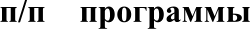 ПОУРОЧНОЕ ПЛАНИРОВАНИЕУЧЕБНО-МЕТОДИЧЕСКОЕ ОБЕСПЕЧЕНИЕ ОБРАЗОВАТЕЛЬНОГО ПРОЦЕССАОБЯЗАТЕЛЬНЫЕ УЧЕБНЫЕ МАТЕРИАЛЫ ДЛЯ УЧЕНИКААфаНасьеВа О.В., МихееВа И.В., БapaHOB£t К.М. АНFЛИіісКиіі fl3bIK (В 2 частях). 5 хласс. ООО«ДРОФА»; AO «ИЗдаТелЬсТВО ПросВеіцеНие»;ВВедиТе сВой ВариаНТ:МЕТОДИЧЕСКИЕ МАТЕРИАЛЫ ДЛЯ УЧИТЕЛЯhttps://skyteach.ru/ yaklass.ruЦИФРОВЫЕ ОБРАЗОВАТЕЛЬНЫЕ РЕСУРСЫ И РЕСУРСЫ СЕТИ ИНТЕРНЕТskysmart.ru resh.ru yaklass.ru goog1emeet.comhttps://edvibe.com/ http://studyfun.ru/ https://agendaweb.org/https://www.teachyourmonster.org/teachers-area/classroom-toolkit/phonics-songsМАТЕРИАЛЬНО-ТЕХНИЧЕСКОЕ ОБЕСПЕЧЕНИЕ ОБРАЗОВАТЕЛЬНОГО ПРОЦЕССАУЧЕБНОЕ ОБОРУДОВАНИЕплакаты: части тела, алфавит, грамматические таблицы времен английского языкаОБОРУДОВАНИЕ ДЛЯ ПРОВЕДЕНИЯ ПРАКТИЧЕСі ИХ РАБОТноутбук аудиоколонки микрофонСОГЛАСОВАНО
Зам.директора по У.Р.

______________Т.В. Дмитрюкова

Протокол № 
от                            г.УТВЕРЖДЕНО
Директор МБОУ «СОШ с.Даусуз»
______________ Ф.Д. Хачирова

Приказ №
от                         г.№Наименование разделов и темКоличество часовКоличество часовКоличество часовДатаизученияВиды деятельностиВиды, формы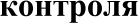 Электронные (цифровые) образовательные ресурсы№Наименование разделов и темвсегохоптрольиые работыпрактические работыДатаизученияВиды деятельностиВиды, формыЭлектронные (цифровые) образовательные ресурсы1.Моя семья. Мои друзья. Семейные праздники (день рождения, Новый год)1011Начинать, поддерживать и заканчивать разговор, в том числе по телефону; поздравлять с праздником и вежливо реагировать на поздравление; выражать благодарность.Обращаться с просьбой, вежливо соглашаться/не соглашаться выполнить просьбу; приглашать собеседника к совместной деятельности, вежливо соглашаться/не соглашаться на предложение собеседника.Сообщать фактическую информацию, отвечая на вопросы разных видов; запрашивать интересующую информацию.Составлять диалог в соответствии с поставленной коммуникативной задачей с опорой на образец; на ключевые слова, речевые ситуации и/или иллюстрации, фотографии.;Высказываться о фактах, событиях,используя основные типы речи (описание/характеристика, повествование) с опорой на ключевые слова, план, вопросы и/или иллюстрации, фотографии.Описывать объект, человека/литературного персонажа по определённой схеме.Передавать содержание прочитанного текста с опорой на вопросы, план, ключевые слова и/или иллюстрации, фотографии.Кратко излагать результаты выполненной проектной работы.Работать индивидуально и в группе при выполнении проектной работы.;Контрольная работа; Практическая работа;https://resh.edu.ru/subject/lesson/7477/main/230037/ https://resh.edu.ru/subject/lesson/7476/main/230192/ https://resh.edu.ru/subject/lesson/7475/main/230099/ https://resh.edu.ru/subject/1esson/7474/main/229479/ https://www.youtube.com/watch?v=92yXRsDqwg0 https://resh.edu.ru/subject/lesson/7469/main/229386/ https://resh.edu.ru/subject/lesson/7494/main/ https://resh.edu.ru/subject/lesson/7494/main/229417/2.Внешность ихарактер человека/литературного персонажа702Понимать речь учителя по ведению урока. Распознавать на слух и понимать связное высказывание учителя, одноклассника, построенное на знакомом языковом материале.Вербально/невербально реагировать на услышанное. Воспринимать на слух и понимать основное содержание несложных аутентичных текстов, содержащие отдельные незнакомые слова.Определять тему прослушанного текста. Воспринимать на слух и понимать запрашиваемую информацию, представленную в явном виде, в несложных аутентичных текстах, содержащих отдельные незнакомые слова.Использовать языковую догадку при восприятии на слух текстов, содержащих незнакомые слова.Игнорировать незнакомые слова, не мешающие понимать содержание текста.;Устный oпpoc; Самооценка с использованием«Оценочного листа»;https://resh.edu.ru/subject/1esson/7493/main/229448/ https://resh.edu.ru/subject/1esson/7493/main/229448/3.Досуг и увлечения/хобби современного подростка (чтение, кино, спорт)101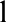 Читать про себя и понимать основное содержание несложных адаптированных аутентичных текстов, содержащие отдельные незнакомые слова.Определять тему прочитанного текста. Устанавливать логическую последовательность основных фактов.Соотносить текст/части текста с иллюстрациями.Читать про себя и находить в несложных адаптированных аутентичных текстах, содержащих отдельные незнакомые слова запрашиваемую информацию, представленную в явном виде.Использование внешних формальных элементов текста (подзаголовки, иллюстрации, сноски) для понимания основного содержания прочитанного текста.Догадываться о значении незнакомых слов по сходству с русским языком, по словообразовательным элементам, по контексту Понимать интернациональные слова в контексте.Игнорировать незнакомые слова, не мешающие понимать основное содержание текста.Пользоваться сносками и лингвострановедческим справочником.Находить значение отдельных незнакомых слов в двуязычном словаре учебника.Читать про себя и понимать запрашиваемую информацию, представленную в несплошных текстах (таблице).Работать с информацией, представленной в разных форматах (текст, рисунок, таблица).;Списывать текст и выписывать из него слова, словосочетания, предложения в соответствии с решаемой коммуникативной задачей.Восстанавливать предложение, текст в соответствии с решаемой учебной задачей.Писать поздравления с праздниками (с Новым годом, Рождеством, днём рождения) с выражением пожеланий.Заполнять анкеты и формуляры: сообщать о себе основные сведения (имя, фамилия, возраст, страна проживания, любимое занятия и т.д.).Писать электронное сообщение личного характера: сообщать краткие сведения о себе и запрашивать аналогичную информацию о друге по переписке; выражать благодарность.Фиксировать нужную информацию.;Устный oпpoc; Контрольная работа;https://resh.edu.ru/subject/1esson/7491/main/229603/ http://www.abc-eng1ish-grammar.com http://www.fluent-english.ru http://www.schoo1eng1ish.ru4.Здоровый образ жизни: режим труда и отдыха. Здоровое питание1012Узнавать в устном и письменном тексте и употреблять в речи изученные лексические единицы (слова, словосочетания, речевые кnнше); интернациональные слова, синонимы.Узнавать простые словообразовательные элементы (суффиксы, префиксы).Группировать слова по их тематической принадлежности.Опираться на языковую догадку в процессе чтения и аудирования (интернациональные слова, слова, образованные путем аффиксации).; Воспроизводить основные коммуникативные типы предложений.Соблюдать порядок слов в предложении.Использовать в речи предложения с простым глагольным, составным именным и составным глагольным сказуемыми.Распознавать и употреблять в устной и письменной речи изученные морфологические формы и синтаксические конструкции английского языка в рамках тематического содержания речи в соответствии с решаемой коммуникативной задачей.Распознавать в письменном тексте и дифференцировать слова по определённым признакам (существительные, прилагательные, смысловые глаголы).;Контрольная работа; Практическая работа; Самооценка с использованием«Оценочного листа»;https://uchebnik.mos.ru/cata1ogue/material view/atomic objects/2602 https://uchebnik.mos.ru/cata1ogue/material view/atomic objects/6941 https://uchebnik.mos.ru/cata1ogue/material view/atomic objects/4569 https://resh.edu.ru/subject/1esson/7491/main/229603/ https://resh.edu.ru/subject/1esson/7517/main/229169/https://uchebnik.mos.ru/catalogue/material_view/atomic_objects/5029355 https://uchebnik.mos.ru/catalogue/material_view/atomic_objects/39739005.Покупки: одежда, обувь и продукты питания70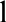 Списывать текст и выписывать из него слова, словосочетания, предложения в соответствии с решаемой коммуникативной задачей.Восстанавливать предложение, текст в соответствии с решаемой учебной задачей.Писать поздравления с праздниками (с Новым годом, Рождеством, днём рождения) с выражением пожеланий.Заполнять анкеты и формуляры: сообщать о себе основные сведения (имя, фамилия, возраст, страна проживания, любимое занятия и т.д.).Писать электронное сообщение личного характера: сообщать краткое сведения о себе и запрашивать аналогичную информацию о друге по переписке; выражать благодарность.Фиксировать нужную информацию.;Практическая работа;http://pc-vestnik.ru/interneturok-4500-urokov-shkol-noj-programmy6.Школа, школьная жизнь, школьная форма, изучаемые предметы.Переписка с зарубежными сверстникамиi 512Высказываться о фактах, событиях, используя основные типы речи (описание/характеристика, повествование) с опорой на ключевые слова, план, вопросы и/или иллюстрации, фотографии.Описывать объект, человека/литературного персонажа по определённой схеме.Передавать содержание прочитанного текста с опорой на вопросы, план, ключевые слова и/или иллюстрации, фотографии.Кратко излагать результаты выполненной проектной работы.Работать индивидуально и в группе при выполнении проектной работы.; Использовать отдельные социокультурные элементы речевого поведенческого этикета в стране/странах изучаемого языка в отобранных ситуациях общения («В семье», «В школе», «На улице»).Понимать и использовать в устной и письменной речи наиболее употребительную тематическую фоновую лексику и реалии в рамках отобранного тематического содержания.Владеть базовыми знаниями о социокультурном портрете родной страны и страны/стран изучаемого языка.Правильно оформлять свой адрес на английском языке (в анкете, в формуляре).Кратко представлять Россию; некоторые культурные явления родной страны и страны/стран изучаемого языка.Находить сходство и различие в традициях родной страны и страны/стран изучаемого языка.Систематизировать и анализировать полученную информацию.;Устный oпpoc; Практическая работа; Тестирование;https://resh.edu.ru/subject/1esson/2839/start/ https://resh.edu.ru/subject/1esson/2836/start/ https://uchebnik.mos.ru/cata1ogue/material view/atomic objects/3214940 https://resh.edu.ru/subject/1esson/2859/main/ https://resh.edu.ru/subject/1esson/2838/start/ https://resh.edu.ru/subject/lesson/2863/main/ https://uchebnik.mos.ru/catalogue/material_view/atomic_objects/1556691 https://uchebnik.mos.ru/catalogue/material_view/atomic_objects/1880821 https://uchebnik.mos.ru/catalogue/material_view/atomic_objects/694193 https://uchebnik.mos.ru/catalogue/material_view/atomic_objects/53044877.l(аникулы в различное время года. Виды отдыха70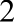 Читать про себя и понимать основное содержание несложных адаптированных аутентичных текстов, содержащие отдельные незнакомые слова.Определять тему прочитанного текста. Устанавливать логическую последовательность основных фактов.Соотносить текст/части текста с иллюстрациями.Читать про себя и находить в несложных адаптированных аутентичных текстах, содержащих отдельные незнакомые слова запрашиваемую информацию, представленную в явном виде.Использование внешних формальных элементов текста (подзаголовки, иллюстрации, сноски) для понимания основного содержания прочитанного текста.Догадываться о значенииVстный oпpoc; Практическая работа;https://resh.edu.ru/subject/незнакомых слов по сходству с русским языком, по словообразовательным элементам, по контексту Понимать интернациональные слова в контексте. Игнорировать незнакомые слова, не мешающие понимать основное содержание текста.Пользоваться сносками и лингвострановедческим справочником.Находить значение отдельных незнакомых слов в двуязычном словаре учебника.Читать про себя и понимать запрашиваемую информацию, представленную в несплошных текстах (таблице).Работать с информацией, представленной в разных форматах (текст, рисунок, таблица).;Правильно писать изученные слова. Вставлять пропущенные буквы в слове.Правильно расставлять знаки препинания: запятую при перечислении и обращении; апостроф (в сокращенных формах глаголов (глагола-связки, вспомогательного и модального); в притяжательном падеже имен существительных/Роssеssіvе Саsе).Правильно ставить знаки препинания в конце предложения: точку в конце повествовательного предложения, вопросительный знак в конце вопросительного предложения, восклицательный знак в конце восклицательного предложения.Расставлять в электронном сообщенииличного характера знаки препинания, диктуемые его форматом, в соответствии с нормами, принятыми в стране/странах изучаемого языка.;8.Природа: дикие и домашние животные. Погода101Читать про себя и понимать основное содержание несложных адаптированных аутентичных текстов, содержащие отдельные незнакомые слова.Определять тему прочитанного текста. Устанавливать логическую последовательность основных фактов.Соотносить текст/части текста с иллюстрациями.Читать про себя и находить в несложных адаптированных аутентичных текстах, содержащих отдельные незнакомые слова запрашиваемую информацию, представленную в явном виде.Использование внешних формальных элементов текста (подзаголовки, иллюстрации, сноски) для понимания основного содержания прочитанного текста.Догадываться о значении незнакомых слов по сходству с русским языком, по словообразовательным элементам, по контексту Понимать интернациональные слова в контексте.Игнорировать незнакомые слова, не мешающие понимать основное содержание текста.Пользоваться сносками и лингвострановедческим справочником.Находить значение отдельных незнакомых слов в двуязычном словаре учебника.Читать про себя и понимать запрашиваемую информацию, представленную в несплошных текстах (таблице).Работать с информацией, представленной в разных форматах (текст, рисунок, таблица).;Зачет;https://resh.edu.ru/subject/1esson/2808/main/ https://resh.edu.ru/subject/1esson/2799/main/ https://mosobr.tv/re1ease/8022 https://resh.edu.ru/subject/1esson/2797/main/ https://uchebnik.mos.ru/cata1ogue/materia1_view/atomic_objects/41505949.Родной город/село. Транспорт1012Различать на слух и адекватно произносить все звуки английского языка, соблюдая нормы произнесения звуков. Соблюдать правильное ударение в изолированном слове, фразе.Соблюдать правило отсутствия ударения на служебных словах (артиклях, союзах, предлогах).Различать коммуникативный тип предложения по его интонации.Членить предложение на смысловые группы.;Правильно писать изученные слова. Вставлять пропущенные буквы в слове.Правильно расставлять знаки препинания: запятую при перечислении и обращении; апостроф (в сокращенных формах глаголов (глагола-связки, вспомогательного и модального); в притяжательном падеже имен существительных/Роssеssіvе Саsе).Правильно ставить знаки препинания в конце предложения: точку в конце повествовательного предложения, вопросительный знак в конце вопросительного предложения, восклицательный знак в конце восклицательного предложения.Расставлять в электронном сообщении личного характера знаки препинания, диктуемые его форматом, в соответствии с нормами, принятыми в стране/странах изучаемого языка.;Устный oпpoc; Контрольная работа; Практическая работа;https://resh.edu.ru/10.Родная страна и страна/страны изучаемого языка. Их географическое положение, столицы, достопримечательности, культурные особенности (национальные праздники, традиции, обычаи)1021Использовать отдельные социокультурные элементы речевого поведенческого этикета в стране/странах изучаемого языка в отобранных ситуациях общения («В семье», «В школе», «На улице»).Понимать и использовать в устной и письменной речи наиболее употребительную тематическую фоновую лексику и реалии в рамках отобранного тематического содержания.Владеть базовыми знаниями о социокультурном портрете родной страны и страны/стран изучаемого языка.Правильно оформлять свой адрес на английском языке (в анкете, в формуляре).Кратко представлять Россию; некоторые культурные явления родной страны и страны/стран изучаемого языка.Находить сходство и различие в традициях родной страны и страны/стран изучаемого языка.Систематизировать и анализировать полученную информацию.;Устный oпpoc; Контрольная работа;BПP;https://resh.edu.ru/ https://skysman.ru/11.Выдающиеся люди родной страны и страны/стран изучаемого языка: писатели, поэты601Высказываться о фактах, событиях, используя основные типы речи (описание/характеристика, повествование) с опорой на ключевые слова, план, вопросы и/или иллюстрации,фотографии Описывать объект, человека/литературного персонажа по определённой схеме.Передавать содержание прочитанного текста с опорой на вопросы, план, ключевые слова и/или иллюстрации, фотографии.Кратко излагать результаты выполненной проектной работы.Работать индивидуально и в группе при выполнении проектной работы.;Устный опрос;https://skysmart.ru/ОБЩЕЕ КОЛИЧЕСТВО ЧАСОВ ПО ПРОГРАММЕОБЩЕЕ КОЛИЧЕСТВО ЧАСОВ ПО ПРОГРАММЕ102816№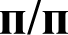 Тема урокаКоличество часовКоличество часовКоличество часовДатаизученияВиды, формы контроля№Тема урокавсегоконтрольныеработыпрактическиеработыДатаизученияВиды, формы контроля1.Моясемья100Устный oпpoc;2.Семейные ценности100Устный опрос;3.Моя семья - моя крепость100Устный oпpoc;4.Деньрождения100Устный опрос;5.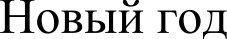 100Устный oпpoc;6.Семеные праздники100Устный опрос;7.Мои друзья100Устный oпpoc;8.Мой лучший друг100Устный oпpoc;9Контрольна работа по теме "Моя семья"110Контрольная работа;10.Обобщение и повторение по теме "Моя семья"101Практическая работа;11.Описание внешности человека100Устный oпpoc;12.Описание характерачеловека100Устный oпpoc;13.Описание внешности и характера человека100Устный опрос;14.Литературные герои101Практическая работа;15.Мой любимый персонаж100Устный oпpoc;16.Написание эссе о внешности человека/персонажа101Практическая работа;17.Обощение и повторение по теме "Внешность и характер человека"100Устный опрос;18.Современный досуг100Устный oпpoc;19.Увлечения подростков100Устный опрос;20.Хоббиподростков100Устный oпpoc;21.Посещениекино100Устный опрос;22.Визит в театр100Устный опрос;23.Чтение книг100Устный oпpoc;24.Спортивная жизнь100Устный опрос;25.Свободное время100Устный oпpoc;26.Контрольная работа по теме "Досуг подростка"110Контрольная работа;27.Развитие навыков говорения101Устный опрос; Диалогическая речь;28.Режим дня100Устный опрос;29.Здоровое питание100Устный oпpoc;30.Правильное питание подростка100Устный oпpoc;31.Формирование привычек здорового подростка100Устный oпpoc;32.Отдых с пользой101Практическая работа;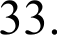 Готовим здоровую еду100Устный oпpoc;34.Здоровый образ жизни100Устный oпpoc;35.Здоровый образ жизни100Устный oпpoc;36.Контрольная работа по теме "Еда"110Контрольная работа;37.Проверь себя по теме "Здоровый образ жизни"101Самооценка с использованием«Оценочного листа»;38.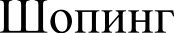 100Устный oпpoc;39.Поход в супермаркет за продуктами100Устный oпpoc;40.Покупка одежды100Устный oпpoc;41.Покупка oбуви100Устный опрос;42.Поход по магазинам101Практическая работа;43.Онлайн шопинг100Устный опрос;44.Удачная покупка100Устный oпpoc;45.Школьные предметы100Устный опрос;46.Расписание100Устный oпpoc;47.Школьная форма100Устный опрос;48.Школьная жизнь100Устный oпpoc;49.Современный школьник100Устный опрос;50.Изучаемые предметы в школе100Устный oпpoc;51.Общение с одноклассниками100Устный опрос;52.Общение с учителями100Устный oпpoc;53.Культура общения100Устный опрос;54.Переписка с зарубежным Ругом101Практическая работа;55.Структура личного письма100Устный oпpoc;56.Напиши письмо другу101Тестирование;57.Мой друг по переписке100Устный oпpoc;58.Контрольная работа по теме "Школьная жизнь"110Контрольная работа;59.Анализ контрольной работы по теме "Школьная жизнь"100Устный oпpoc;60.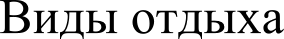 100Устный oпpoc;61.Мои каникулы100Устный oпpoc;62.Зимние каникулы100Устный oпpoc;63.Летние каникулы101Монологическая речь;64.Чем занятся на каникулах100Устный oпpoc;65.Мы едем отыхать100Устный oпpoc;66.Семейный отдых101Практическая работа;67.Погода100Устный oпpoc;68.Моя любимая погода100Устный опрос;69.Природа100Устный oпpoc;70.Описание местности100Устный опрос;71.Дикие животные100Устный oпpoc;72.Какая сегодня погода?101Практическая работа;73.Домашние животные100Устный oпpoc;74.Погодные аномалии100Устный опрос;75.Контрольная работа по теме "Погода и природа"110Контрольная работа;76.Повторение и обощение по теме "Погода и природа"100Устный опрос;77.Родная страна100Устный oпpoc;78.Страны изучаемого языка100Устный oпpoc;79.Географическое положение страны101Диалогическаяречь;80.Столица государства100Устный oпpoc;81.Достопримечательности100Устный oпpoc;82.Культурные особенности России100Устный oпpoc;83Культурные особенности стран изучаемого языка101Практическая работа;84.Сравнение русского и англоговорящего мира100Устный oпpoc;85.Сравнение русского и англоговорящего мира100Устный oпpoc;86.Контрольная работа по теме"Страна"110Контрольная работа;87.Мой город100Устный oпpoc;88.Сельская жзнь100Устный oпpoc;89.Виды транспорта100Устный опрос;90.Путешествовать - весело110BПP;91.Покупка билетов100Устный опрос;92.Правила путешественника100Устный oпpoc;93.Рассказ о путешествии101монологическая речь;94.MOii ЛюбиMыii Т]ЭанGпО]ЭТ100Устный oпpoc;95.Заядлый путешественник100Устный опрос;96.Контрольная работа по теме "Транспорт"110Контрольная работа;97.Выдающиеся люди родной страны100Устный опрос;98.Выдающиеся люди англоговорящих стран100Устный oпpoc;99.Талант человека100Устный опрос;100.Знаменитые писатели101Практическая работа;101.Знаменитые художники100Устный oпpoc;102.Обобщение и повторение изученного в 5 классе100Устный oпpoc;ОБЩЕЕ КОЛИЧЕСТВО ЧАСОВ ПО ПРОГРАММЕОБЩЕЕ КОЛИЧЕСТВО ЧАСОВ ПО ПРОГРАММЕ1028161616